Name:									Id#COE 405, Term 152 Design & Modeling of Digital SystemsQuiz# 2   Date: Sunday, Feb. 28, 2016It is required to design a sequential circuit that has a single input X representing a signed 2's complement number and a single output Y. The circuit receives the number serially through the input X from the least significant bit (LSB) to the most significant bit (MSB), and computes the equation Y=X-3 and generates the output serially from the least significant bit to the most significant bit. The circuit has an additional asynchronous reset input R that resets the circuit into an initial state. The following are examples of input and output data:Examples:Draw a state diagram or show the state table of the circuit with minimum number of states assuming a Mealy model. You are not required to implement the circuit.Consider the given FSM that has 4states, one input X and one output Z, represented by the following state table:Determine the equivalent states. Reduce the state table into the minimum number of states and show the reduced state table.  Consider the sequential circuit given below having 5 inputs {A, B, C, D, E} and one output {Z}. Assume that the delay of a gate is related to the number of inputs i.e. the delay of a 2-input AND gate is 2 unit delays and the delay of a 2-input OR gate is 2 unit delays. 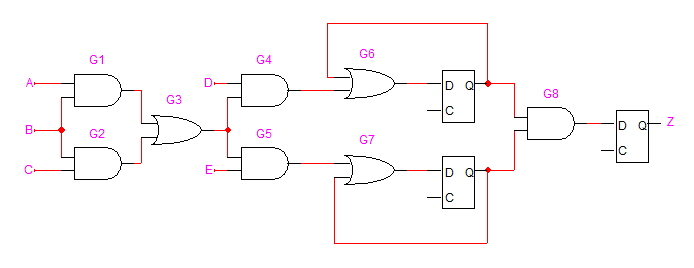 Determine the critical path of this circuit and the maximum propagation delay.Using only the Retiming transformation, reduce the critical path of this circuit with the minimum number of flip-flops possible. Determine the maximum propagation delay after retiming.InputX01100OutputY11000InputX00110OutputY10010Present StateNext State, ZNext State, ZNext State, ZNext State, ZPresent StateX=0X=0X=1X=1S0S1, 0S2, 0S2, 0S1S0, 0S3, 0S3, 0S2S2, 0S3, 1S3, 1S3S3, 0S2, 1S2, 1